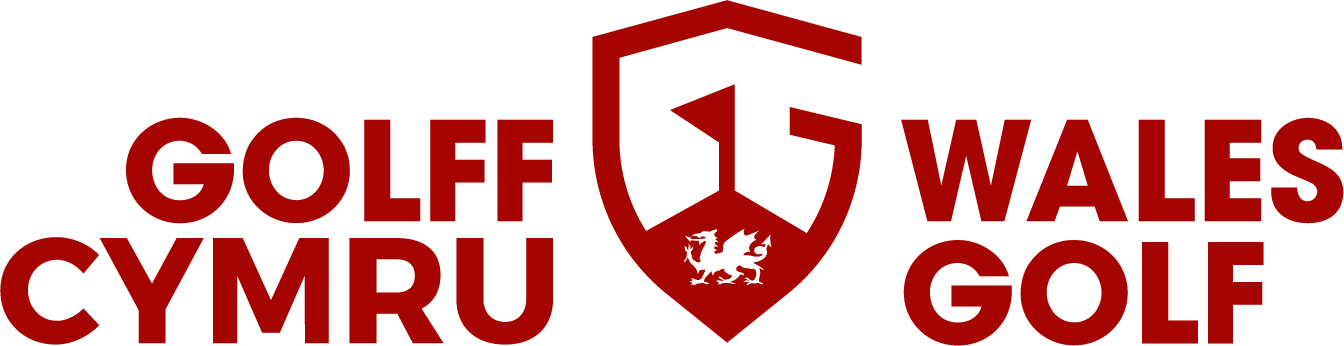 Sustainable Innovation Grant SchemeProvided by Wales GovernmentSample Application Form The Sustainability Kickstarter FundThis version has been created to provide potential applicants with a preview of the questions they are required to answer on the online application form for the Kickstarter Fund.  We will only accept applications which are completed on the online application form, this form should not be submitted and is intended for informative purposes only.Sample Application Form  *Mandatory Fields Please ensure that you have read the Kickstarter Fund Club Guidance document.Contact Details Lead Contact*: Title First Name    Surname  Role / Position Email address Daytime telephone number Secondary Contact*:   Title First Name   SurnameRole / Position Email address Daytime telephone number Sustainability Project Lead (Project Champion)TitleFirst NameSurnameRole / PositionEmail addressDaytime telephone numberClub/Facility Details Name of Golf Club or Facility*:  Address line 1 Address line 2  Address Line 3 Town County    Postcode Main email address Telephone number 2.2 Are you a Community Amateur Sports Club (CASC)?* Yes/No 2.3 Does the club/facility occupy land freehold or leasehold, of by any other arrangement?* (Freehold, Leasehold, Other (if other please give details)   2.4 Does the club have a published Sustainability Policy?* Yes/No/In-progress3.Commitments  The development team can help you with all areas below if you require support and can also cross reference with past club work.3.1 Have the club engaged with relevant initiatives and Wales Golf development programmes as well as supported/engaged in Wales Golf High Performance Programmes (where applicable) Yes/NoIf yes please give detailsCompleted the Wales Golf strong club matrix and are committed to improving areas requiredCommitment to reviewing and implementing good governance practice (where applicable) Yes/NoAdheres to all terms & conditions of Wales Golf affiliation.  Subscription fees for the period of 1st SEPTEMBER 2021 to the 31st AUGUST 2022 must have been actioned by the 30th NOVEMBER 2021 prior to a grant being released.Will provide 3 quotations for capital projects (where possible) with the application Yes/NoIf successful with the funding application, does the Club agree to commit to registration and utilisation of the OnCourseWales programme? Yes/No4. Funding Requirement, Project Impact 4.1 Funded Area/s or Project Name/s:*4.2 Which heading best describes your project ?(you may tick more than one)Fostering Nature – Resource Efficiency & Reducing Emissions - Strengthening Communities4.3 In up to 500 words, please describe your project 4.4 In up to 500 words, please tell us what impact and benefits this funding will have on your club or facility. *  4.5 Total Funding request*: £ _________ 4.6 Please itemise what this funding will be used for?*4.7 In up to 500 words, please explain how you will ensure this is sustainable and in addition,           what else are you doing to support future sustainability at your club/facility?* 4.8 Project Timeframes*  Start month: _____End month: _____ 4.9 In up to 250 words, is there any other information that you would like to share with Wales Golf to support your application? 5 Review & Sign off Thank you for providing the information requested for this fund.  Applicants will receive notification as to whether they have been successful via email.Club Declaration 1. The person completing the application has been authorised by the Club Management Committee/Council/Board to submit the application form online on their behalf. 2. By submitting the application, the Club Management Committee/Council/Board declare that the information provided in relation to your club is true and complete to the best of their knowledge.  Please tick to confirm that you have read all supporting information relating to this fund and agree to The Sustainability Funding Criteria & Conditions which can viewed within the Club Guidance document.. Lead Applicant Sign  __________________________ Date ____________________